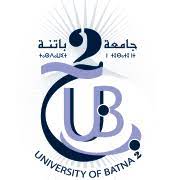 University of Mustapha Benboulaid- Batna 2Faculty of Letters and Foreign LanguagesDepartment of English Language and Literature Level: 1st year                                                                                     Teacher: A. BENHARA First Semester SHS RESIT ExamPlease read the instructions carefully before answering.INSTRUCTIONSQUESTIONS In your own words, answer the following questions.Question 1: Explain this definition: “Anthropology is the holistic science of man”.     ……………………………………………………………………………………………………………………………………………………………………………………………………………………………………………………………………………………………………………………………………………………………………………………………………………………………………………………………………………………………………………………………………………………………………………… Question 2:  How did the scientific revolution affect humans’ thinking?……………………………………………………………………………………………………………………………………………………………………………………………………………………………………………………………………………………………………………………………………………………………………………………………………………………………………………………………………………………………………………Question 3:  Lord Roglan defined culture as “Everything that the man does, that the monkeys                        do not.”. Explain the definition and give examples.………………………………………………………………………………………………………………………………………………………………………………………………………………………………………………………………………………………………………………………………………………………………………………………………………………………………………………………………………………………………………………………………………………………………………………………………………………Question 4: How does religion (not only Islam) reflect the Darwin’s theory?…………………………………………………………………………………………………………………………………………………………………………………………………………………………………………………………………………………………………………………………………………………………………………………………………………………………………………………………………………………………………………………………………………………………………………………………………………………………………………………………………………………………………………………Question 5: Explain Seligman’s classification of social science disciplines……………………………………………………………………………………………………………………………………………………………………………………………………………………………………………………………………………………………………………………………………………………………………………………………………………………………………………………………………………………………………………………………………………………………………………………………………………………………………………………………………………………………………………………………………………………………………………………………………………………. .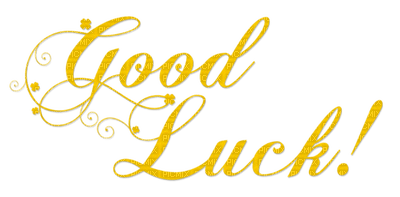 